Niveaubestimmende Aufgaben sind Bestandteil des Lehrplankonzeptes für das Gymnasium und das Fachgymnasium. Die nachfolgende Aufgabe soll Grundlage unterrichtlicher Erprobung sein. Rückmeldungen, Hinweise, Anregungen und Vorschläge zur Weiterentwicklung der Aufgabe senden Sie bitte über die Eingabemaske (Bildungsserver) oder direkt an siegfried.both@lisa.mb.sachsen-anhalt.de! An der Erarbeitung der niveaubestimmenden Aufgabe haben mitgewirkt:Dr. Both, Siegfried 	Halle (Leitung der Fachgruppe)Dr. Heinecke, Dirk	NaumburgDr. Lagatz, Uwe	WernigerodeDr. Schulze, Renate	Dessau-RoßlauDr. Wendlik, Steffen	OsterwieckHerausgeber im Auftrag des Ministeriums für Bildung des Landes Sachsen-Anhalt:Landesinstitut für Schulqualität und Lehrerbildung Sachsen-AnhaltRiebeckplatz 0906110 Halle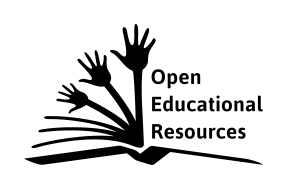 Die vorliegende Publikation, mit Ausnahme der Quellen Dritter, ist unter der „Creative Commons“-Lizenz veröffentlicht. CC BY-SA 3.0 DE 	http://creativecommons.org/licenses/by-sa/3.0/de/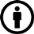 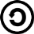 Sie dürfen das Material weiterverbreiten, bearbeiten, verändern und erweitern. Wenn Sie das Material oder Teile davon veröffentlichen, müssen Sie den Urheber nennen und kennzeichnen, welche Veränderungen Sie vorgenommen haben. Sie müssen das Material und Veränderungen unter den gleichen Lizenzbedingungen weitergeben.Die Rechte für Fotos, Abbildungen und Zitate für Quellen Dritter bleiben bei den jeweiligen Rechteinhabern, diese Angaben können Sie den Quellen entnehmen. Der Herausgeber hat sich intensiv bemüht, alle Inhaber von Rechten zu benennen. Falls Sie uns weitere Urheber und Rechteinhaber benennen können, würden wir uns über Ihren Hinweis freuen.Aufgabe und Material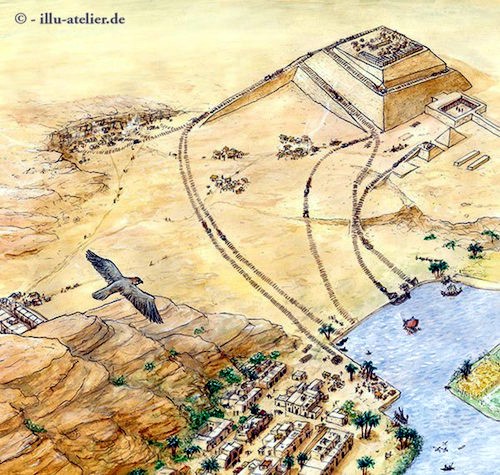 Abbildung 1:	Beim Bau der PyramidenEinordnung in den Fachlehrplan GymnasiumAnregungen und Hinweise zum unterrichtlichen EinsatzDiese Aufgabe dient zur Entwicklung der narrativen Kompetenz, insbesondere der Darstellung von zeitlichen Verläufen und dem Angeben von Triftigkeitsgraden. Die Aufgabe könnte in leistungsschwachen Klassen gemeinsam vorbereitet werden, indem die dargestellten Szenen zunächst benannt werden (Anlanden von Steinen, die mit Schiffen auf dem Fluss transportiert wurden – Transport der Steine [vermutlich mit Rollen] zur Pyramide – Transport der Steine auf einer schiefen Ebene zum Bauplatz [möglicherweise auf Rollen oder Schlitten] – Zusammenfügen der Steine zu einer Pyramide). In leistungsstärkeren Klassen könnten die Schülerinnen und Schüler angehalten werden, weiteres Material zu benutzen (Schulbuch, Lexikon, Internet), um die vier Szenen mit historischen Erklärungen tiefer zu untersetzen.Unerlässlich ist das anschließende Unterrichtsgespräch zur Bedeutung des Berücksichtigens zeitlicher Verläufe und dem Benutzen von Triftigkeitsgraden in einer Darstellung.Unterrichtliche Voraussetzungen:Die Bearbeitung dieser niveaubestimmenden Aufgabe bietet sich als Abschluss der Behandlung des Kompetenzschwerpunktes „Das Leben in der ägyptischen Hochkultur - einfache Darstellungen schreiben“ an , da die Schülerinnen und Schüler zu diesem Zeitpunkt über die notwendigen Kompetenzen und Wissensbestände verfügen. Über die Schwierigkeiten, Vergangenes zu rekonstruieren, muss vorab im Unterricht gesprochen worden sein.Erwarteter Stand der Kompetenzentwicklung:Niveaubestimmende Aufgabe zum Fachlehrplan Geschichte GymnasiumEine einfache Darstellung schreiben: 
„Leben in der ägyptischen Hochkultur“(Schuljahrgänge 5/6)Arbeitsstand: 13. Februar 2017Die Illustration zeigt aus der Vogelperspektive eine Szene beim Bau einer Pyramide.Schreibe unter der Überschrift „Der Weg der Steine“ einen kurzen Text und erkläre, wie die Pyramide gebaut wurde. Beachte zeitliche Verläufe (z. B. zuerst, zunächst, danach, direkt anschließend, später).Gib an, welche deiner Aussagen gesichert sind und welche nicht (z. B. sicher, belegt, vermutlich, wahrscheinlich, also: „Die Steine wurden sicher …“, „Die Handwerker benutzten wahrscheinlich …“).Zeige auf, wer was womit getan hat bzw. getan haben könnte.Kompetenzschwerpunkt: Das Leben in der ägyptischen Hochkultur - einfache Darstellungen schreibenEntwicklung bzw. Überprüfung von Kompetenzen:in einer kurzen historischen Darstellung verschiedene Handlungen von Personen oder Personengruppen als Teil eines zusammenhängenden Geschehens verdeutlichen und dabei bewusst zeitliche Verläufe formulieren (z. B. zuerst, danach)angeben von Triftigkeitsgraden, z. B. sicher, belegt, vermutlich, wahrscheinlichBezug zu den grundlegenden Wissensbeständen:Schwierigkeiten bei der Rekonstruktion von GeschichteMerkmale der Hochkultur im alten Ägypten: Vorratswirtschaft und Arbeitsteilung, technischer Fortschritt Erwartete SchülerleistungProzentDie Schülerinnen und Schüler beschreiben die Illustration so, dass ein zusammenhängendes Geschehen deutlich wird.30Sie berücksichtigen in ihrer Darstellung grundlegende Wissensbestände aus dem Unterricht (z. B. soziale Schichtung, Arbeitsteilung, Bedeutung von Religion und Glauben, technischer Fortschritt).20Die Schülerinnen und Schüler ordnen ihre Aussagen so an, dass ein zeitlicher Verlauf entsteht (z. B. zuerst, danach, währenddessen, dabei, später).20Sie reflektieren in ihrem Text richtig gesicherte bzw. vermutete Informationen (z. B. sicher, vermutlich, wahrscheinlich, belegt).20Die Schülerinnen und Schüler gestalten ihre Narration entsprechend den Regeln der deutschen Sprache korrekt. 10